Comparisons between Apsley House portrait and Jan Moretus (3D shifted)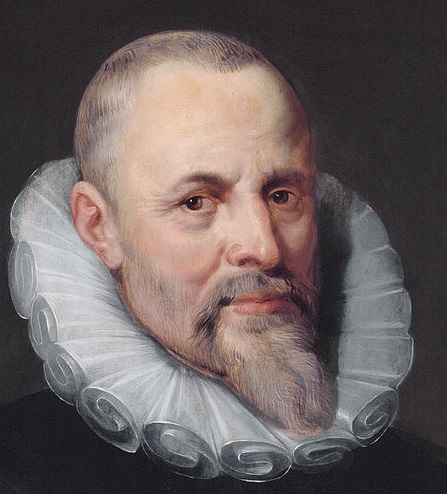 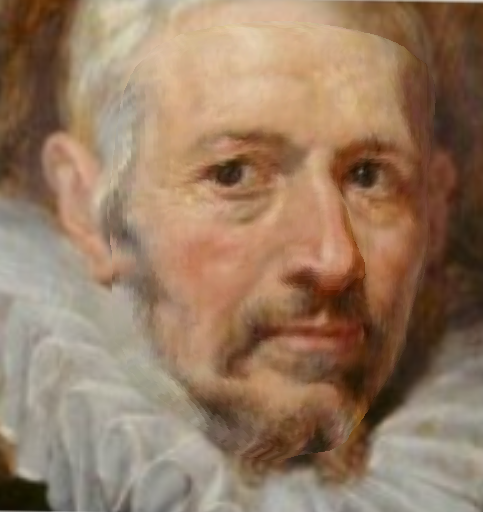 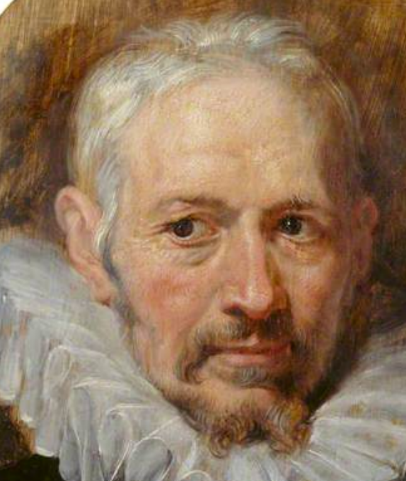 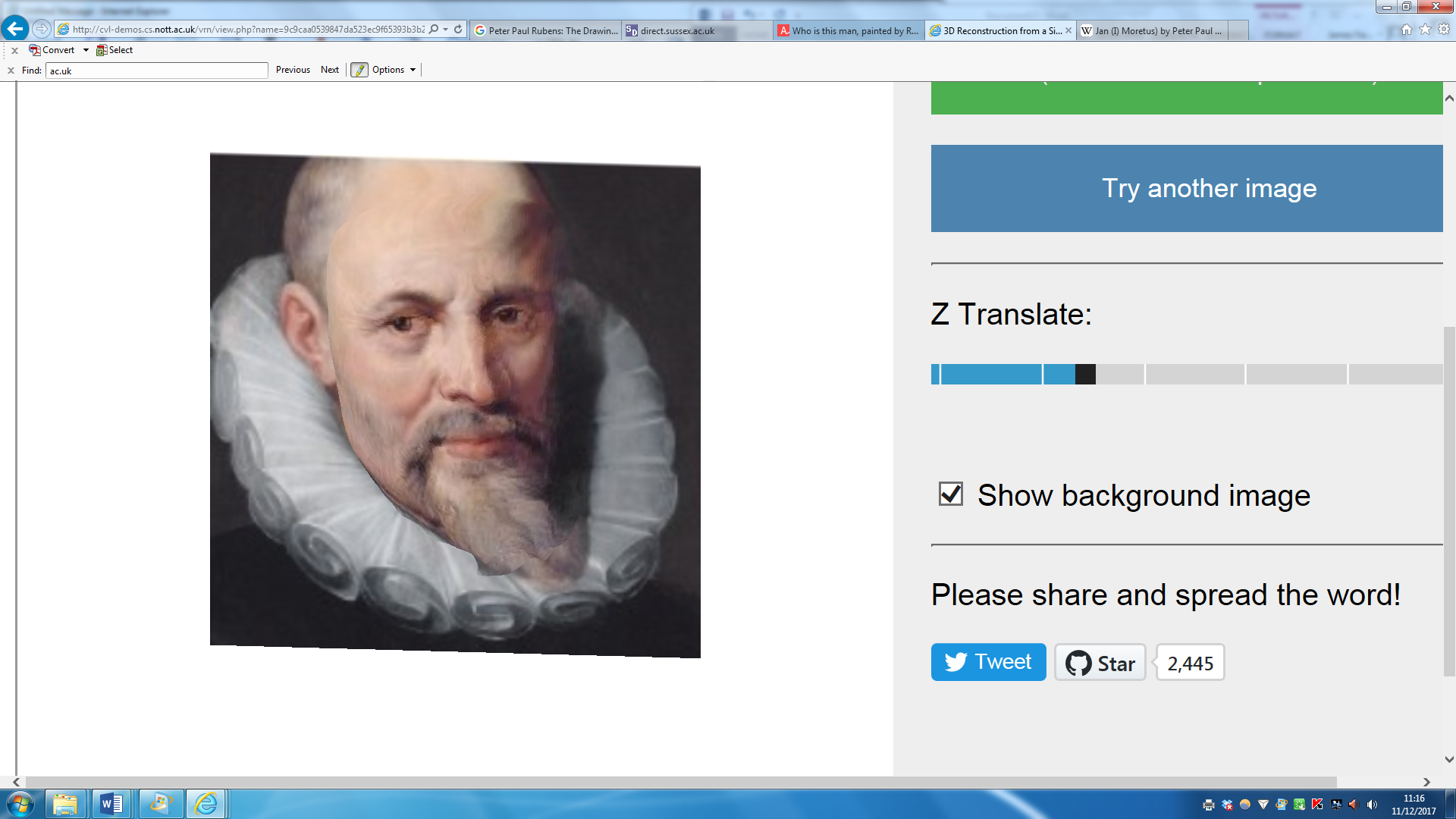 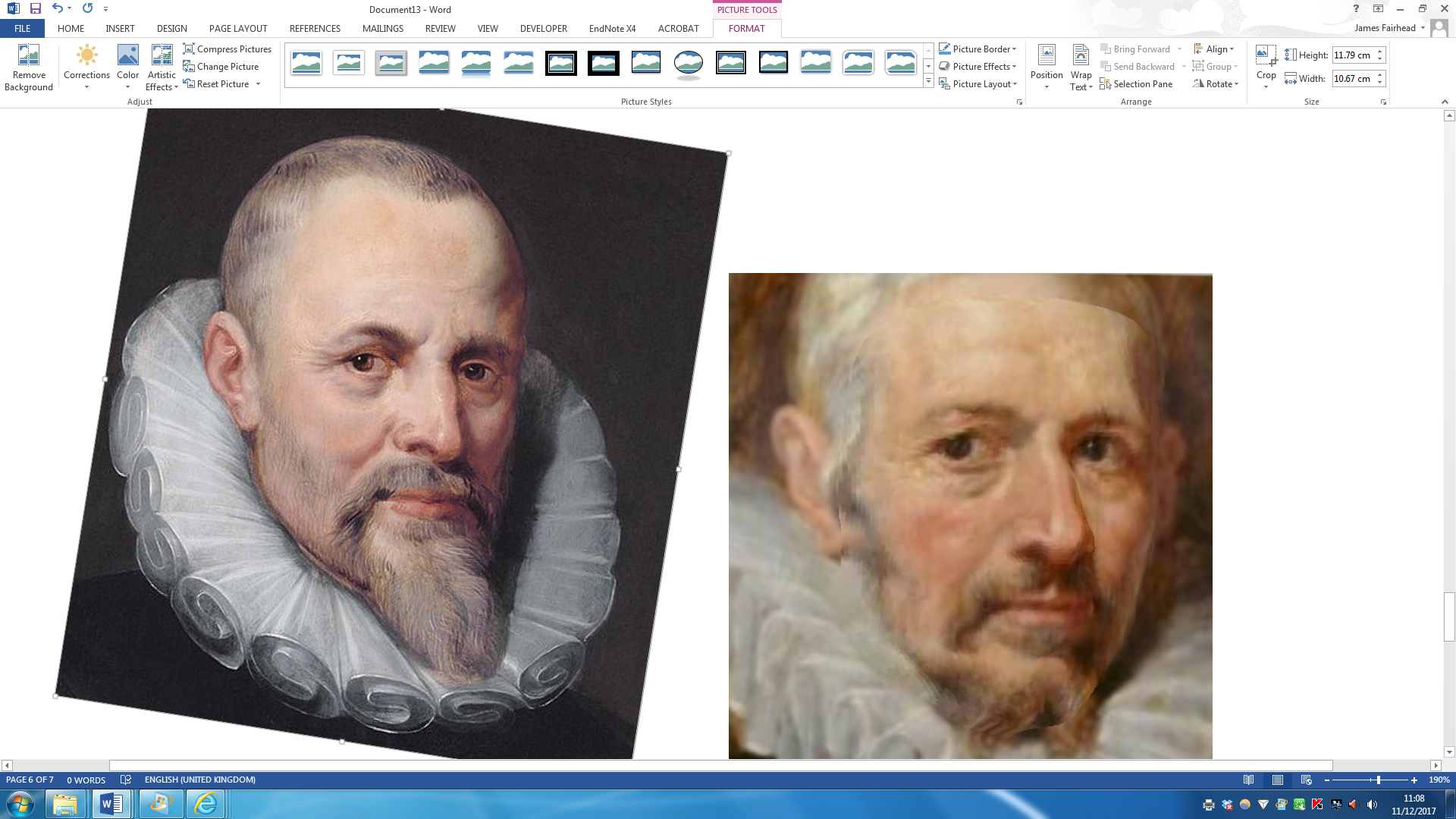 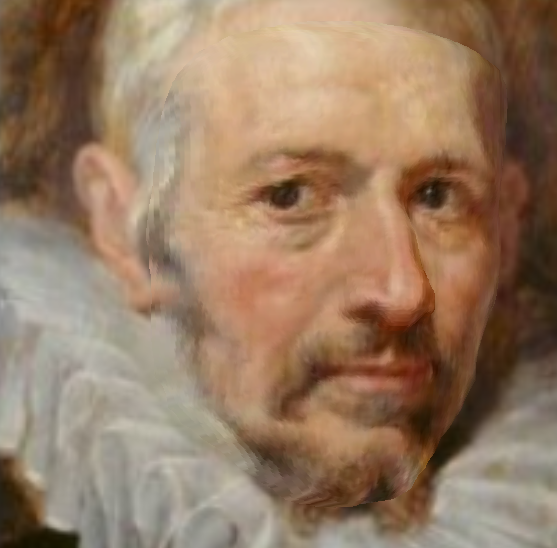 